Logo Antwerpen vzw 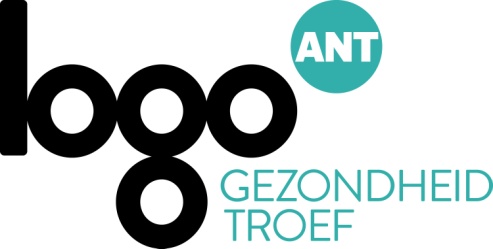 Lange Leemstraat 372 2018 Antwerpen tel 03/605 15 82 info@logoantwerpen.be www.logoantwerpen.be Aanvraag winkeloefeningAlle voordrachten worden gegeven door voordrachtgevers die deel uitmaken van Logo Antwerpen (diëtisten/voedingsdeskundigen). Zij worden door Logo Antwerpen gecontacteerd, gebrieft en van het benodigde voordrachtmateriaal voorzien. Aansluitend bij uw vraag naar een voordracht zoeken wij een voordrachtgever die zoveel als mogelijk uit de buurt komt.

Gelieve het onderstaande formulier in te vullen. Om een vlotte organisatie van de voordracht te garanderen en misverstanden te vermijden, verzoeken wij u om nauwkeurig en zo volledig mogelijk te zijn. Mocht u hierbij nog vragen hebben, aarzel dan niet om Logo Antwerpen te contacteren. Benodigd materiaal door u, de aanvrager van de voordracht, te voorzien.
Vink aan welk materiaal u zal voorzien.Heeft u bijkomende informatie of vragen?Stuur het ingevulde formulier naar Linda.vangorp@logoantwerpen.beVoordrachtWinkeloefeningen: Winkeloefening Module?Algemene bevolkingKansengroepenAllochtone groepenOudersLeerlingen secundair onderwijsKan zelf door een leerkracht gegeven worden. Indien je beroep doet op een diëtiste begeleidt ze een sessie van 2 uur! SeniorenAndere (omschrijf aanvraag)…………………………………………………………………………………………………………………….Datum voordrachtLocatie en adres Aanvangsuur van de voordrachtDuur voordrachtKorte omschrijving doelgroep + aantal deelnemers aan de voordracht (max. 15 – 20 deelnemers)Een laptop of pc én een beamerEen schrijfbord of flip-overVoornaam contactpersoonNaam contactpersoonOrganisatie/SchoolFunctie/Specialisatie   StraatNr.BusPlaatsPostcodeTelefoonGSMFaxE-mail